Okukiriza Okwetaba mu KunoonyerezaOsabibwa okwetaba mu ssomo ly’oKunoonyereza. Nga tonakiriza, oteekwa okuweebwa obufunze bw’ebikwata ku kunoonyereza. Obufunze buno bulina okubeeramu obubaka obukulu okukuyamba okutegeera ensonga lwaki wandyegase oba lwaki tewandyegase ku ssomo.  Ng’obufunze bukuweereddwa, ekibinja ky’essomo kijja kukuwa obubaka obusingawo ku ssomo nga muno mulina okubeeramu:emigaso, emitendera, nobudde okunoonyereza bwekunaamala;emitendera gyonna egy’okugezesa;obulabe bwonna obutegerekeka obusobola okubeerawo mumaaso, obutewulira bulungi, n’emiganyulo gy’okunoonyereza;emitendendera gyonna oba obujjanjabi ebiyinza okubeera eby’omugaso; nengeri ebyama gyebijja okuterekebwamu.Wekiba nga kisoboka, ekibinja ky’essomo kiteekwa okukutegeeza ku:okuliyirirwa kwonna oba obujjanjabi obw’ekisawo singa wabawo okukosebwa;obusobozi bw’okubeerawo obulabe obutamanyiddwa;embeera ng’omunoonyereza yandiyimiriza okwetabakwo;ebisale byonna ebiggatibwa kuggwe;kiki ekibaawo singa osalawo okukomya okwetabamu;di lwonotegeezebwa ku bipya ebizuulibwa ebiyinza okutaataganya okwagalakwo okwetaba; n’abantu bameka abanabeera mukunoonyereza.Ku lw’okugezesa okwekisawo: Okunnyonnyola kw’okugezesa kw’ekisawo kuno kujja kubeera ku www.ClinicalTrials.gov, ng’Etteeka lya U.S. bweriragira.   Omukutu guno tegujja kubeerako bubaka bukwogerako ng’omuntu. Wabula, Omukutu gujja kubeerako obufunze bwebyo ebivaamu. Osobola okunoonyereza ku Mukutu guno obudde bwonna.Singa okiriza okwetaba, oteekwa okuweebwa ekiwandiiko eky’okeseddwamu ekisibbwako omukono n’obufunze bw’okunoonyereza obuwandiikiddwa. Oyinza okutuukirira (erinnya)      Ku(nnamba y’essimu)       obudde bwonna ngolina ebibuuzo ebikwata ku kunoonyereza.Oyinza okutuukirira ( (Erinnya)      ku(nnamba y’essimu)       singa olina ebibuuzo ebikwata ku ddembe lyo ng’ekitundu ky’okunoonyereza oba kiki eky’okukola singa ofuna obuvune. Okwetabakwo mukunoonyereza kuno kwa kyeyagalire, era tojja kubonerezebwa oba kufiirwa miganyulo singa ogaana okwetaba oba singa osalawo okulekeraawo.Okusa omukono kukiwandiiko kino kitegeeza nti essomo ly’okunoonyereza, nga mulimu n’obubaka obuli waggulu, bikunnyonnyoddwa mubigambo byakamwa, era nti okiriza kyeyagalire okwetaba.Omunoonyereza Omukulu: ____
Nnamba y’Okwewandiisa.:     Omutwe gw’Essomo:      Omukono gw’omwetabiEnnaku z’Omwezi/ObuddeOmukono gw’omutafuta/omujuliziEnnaku z’Omwezi/Obudde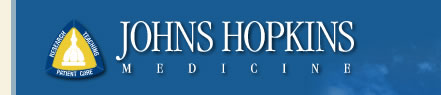 